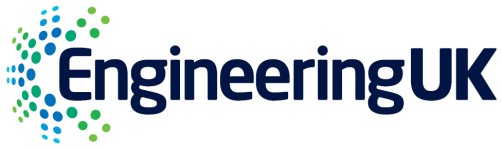 EngineeringUK Board Member EngineeringUK is looking for new Board Members to help us achieve our ambition to inspire more and more diverse young people to be engineers. We are looking for 3 committed individuals to replace Trustees coming to the end of their term of office in 2021, with expertise in one or more of the following areas: Secondary/further education SME/entrepreneurship of a technology or engineering companyFinance experience (CFO)CMO experience to include customer and market insight and segmentation and social impact assessment (Monitoring, Evaluation and Learning) or research and analysis, ideally bringing an external perspective on engineering as a career/sector.Expertise in current perceptions of young people including through lived experience, relevant working experience or both. About EngineeringUKEngineeringUK is a not-for-profit organisation, which works in partnership with the engineering community to inspire tomorrow’s engineers and increase the number and diversity of young people choosing academic and vocational pathways into engineering. Engineering is a varied, stimulating and valuable career. We need to work harder than ever to ensure that it is accessible for this generation of young people – for their own life chances and so that the UK has a diverse and insightful workforce that enables it to be a leader in innovation and improve societal and economic resilience and environmental sustainability.EngineeringUK aims to grow the collective impact of work across the sector to help young people understand what engineering is, how to get into it, and be motivated and able to access the educational and training opportunities on the way.We are committed to ensuring that equality, diversity and inclusion is at the heart of what we do. In order to be successful in growing and diversifying the talent pool into engineering, we recognise the need for our Board and wider team to reflect a diverse range of people and views. Candidate Profile Essential characteristics: An interest in and empathy with the broad Science, Technology, Engineering and Mathematics (STEM) world or the charity sector.  An appreciation of the vital importance of engineering for the UK economy and wider society and desire to promote a wide variety of engineering careers to encourage young people into the sector. A commitment to equality, diversity and inclusion. Additional desirable characteristics: Able to influence and network, ideally with experience of working with a broad range of external stakeholders including government, business, the media, the engineering community, educational institutions and the wider public.  Effective communicator Willingness to contribute more widely than board meetings, for example on sub-committees, in ad-hoc discussions relating to specific initiatives where your interest or expertise can add value, in mentoring and supporting EngineeringUK talent as appropriateStrong personal network and reputation that can be utilised to promote EngineeringUK’s goals. Location EngineeringUK is based in central London (with a likely mix of meetings in London or virtual moving forward)Role EngineeringUK’s Board provides oversight and direction to the organisation, alongside support and constructive challenge. We have 3 vacancies in 2021. Appointments are as a director of the Company and a trustee of the charity for a term of four years, renewable once. The time commitment is a minimum of 4 days per year for meetings and pre-reading. Board meetings are normally held 4 times a year, including an Away Day and 3 half day meetings. In addition, Board Members support EngineeringUK in other ways, typically taking a minimum of an additional day each year, including contributing outside of meetings on specific areas of expertise and sitting on sub-committees or the Board of our subsidiary company, Big Bang Education CIC. Meeting are usually held in central London. There is no fee for serving as a non-executive director but EngineeringUK reimburses reasonable expenses incurred in connection with the role (including travel, subsistence, teaching cover and childcare costs as appropriate). How to Apply If you are interested in applying, please send your CV and a covering letter to NAnson@engineeringuk.com or post to Nicola Anson, Director of Finance and Corporate Services, EngineeringUK, Northern & Shell Building, 5th Floor, 10 Lower Thames Street, London EC3R 6EN.The closing date for applications is 9 April 2021. 